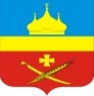 РоссияРостовская область Егорлыкский районАдминистрация Егорлыкского сельского поселенияПОСТАНОВЛЕНИЕ«11» ноября 2022 г. 	                  № 292         	               ст. ЕгорлыкскаяОб основных направлениях бюджетной и налоговой политики Егорлыкского сельского поселения на 2023 год и на плановый период 2024 и 2025 годов В соответствии со статьей 1842 Бюджетного кодекса Российской Федерации и статьей 18 Решения Собрания депутатов Егорлыкского сельского поселения от 18.10.2022 г. № 39 «О бюджетном процессе в муниципальном образовании «Егорлыкское сельское поселение», постановлением Администрации Егорлыкского сельского поселения от 04.07.2022 года № 184 «Об утверждении Порядка и сроков составления проекта бюджета Егорлыкского сельского поселения Егорлыкского района на 2023 год и на плановый период 2024 и 2025 годов», руководствуясь пунктом 11 части 2 статьи 34 Устава муниципального образования «Егорлыкское сельское поселение»,ПОСТАНОВЛЯЮ:1. Утвердить основные направления бюджетной и налоговой политики Егорлыкского сельского поселения на 2023 год и на плановый период 2024 и 2025 годов согласно приложению к настоящему постановлению.2. Сектору экономики и финансов Администрации Егорлыкского сельского поселения обеспечить разработку проекта бюджета Егорлыкского сельского поселения на основе основных направлений бюджетной и налоговой политики Егорлыкского сельского поселения на 2023 год и на плановый период 2024 и 2025 годов.3. Настоящее постановление вступает в силу со дня его официального опубликования.4. Контроль за выполнением постановления оставляю за собой.Глава АдминистрацииЕгорлыкского сельского поселения                                               И.И. ГулайПостановление вносит:сектор экономики и финансовАдминистрации Егорлыкского сельского поселенияПриложениек постановлению Администрации Егорлыкского сельского поселенияот 11.11.2022 г.  № 292ОСНОВНЫЕ НАПРАВЛЕНИЯбюджетной и налоговой политики Егорлыкского сельского поселения на 2023 год и на плановый период 2024 и 2025 годовНастоящие Основные направления сформированы с учетом основных приоритетов государственной политики Российской Федерации, Указов Президента Российской Федерации от 07.05.2018 № 204 «О национальных целях и стратегических задачах развития Российской Федерации на период до 2024 года» и от 21.07.2020 № 474 «О национальных целях развития Российской Федерации на период до 2030 года», итогов реализации бюджетной и налоговой политики в 2021 –2022 годах, основных направлений бюджетной и налоговой политики Ростовской области на 2023 год и на плановый период 2024 и 2025 годов, утвержденных постановлением Правительства Ростовской области от 17.10.2022 № 886.Целью Основных направлений является определение условий и подходов, используемых для формирования проекта бюджета Егорлыкского района на 2023 год и на плановый период 2024 и 2025 годов.1. Основные итоги реализации бюджетной и налоговой политики в 2021 – 2022 годахВ условиях постепенной адаптации экономики к принятым в 2020 году ограничительным мерам, связанным с распространением коронавирусной инфекции, в 2021 году продолжилась реализация бюджетной политики, направленной на достижение социальной стабильности и устойчивости бюджетной системы Егорлыкского сельского поселения.В 2021 году исполнение бюджета Егорлыкского сельского поселения составило: по доходам – 75 325,6 тыс. рублей, что на 24 666,6 тыс. рублей или на 24,7 процентов меньше по сравнению с 2020 годом, и по расходам – 77 127,2 тыс. рублей, что на 18 661,1 тысячи рублей или 19,5 процентов меньше по сравнению с 2020 годом. Фактически сложившийся дефицит составил 1 801,6 тысячи рублей. Основные доходные источники бюджета Егорлыкского сельского поселения – собственные налоговые и неналоговые доходы, их объем составил 44 362,4 тыс. рублей, или 58,9 процентов всех поступлений. Безвозмездные поступления бюджета поселения в 2020 году составили 30 963,2 тысячи рублей, или 100 процентов к плану. Проводится ежегодная оценка эффективности налоговых льгот. Все налоговые льготы признаны эффективными, поскольку имеют социальную направленность. По результатам оценки налоговых расходов, проведенной в 2022 году, все налоговые льготы признаны эффективными, а стимулирующие льготы имеют положительный бюджетный эффект.В целях проведения мероприятий, направленных на рост собственных доходов, ежемесячно проводятся координационные советы по собираемости налогов и сокращению задолженности по налоговым и неналоговым платежам в бюджет поселения.По итогам 1 полугодия 2022 года муниципальный долг Егорлыкского сельского поселения Егорлыкского района отсутствует. Просроченная задолженность по бюджетным обязательствам бюджета Егорлыкского сельского поселения отсутствовала.Бюджетная политика в сфере бюджетных расходов была направлена на решение социальных и экономических задач Егорлыкского сельского поселения.Расходование бюджета Егорлыкского сельского поселения осуществлялось посредством реализации 9 муниципальных программ Егорлыкского сельского поселения и финансового обеспечения непредвиденных расходов. На реализацию муниципальных программ на 01.07.2022 запланированы бюджетные ассигнования в размере 58 899,9 тысяч рублей, фактические расходы бюджета составили 18 682,7 тысяч рублей или 31,7 процента от плановых назначений.За 1 полугодие 2022 года исполнение бюджета Егорлыкского сельского поселения Егорлыкского района составило по доходам в сумме 33 141,3 тысяч рублей или 45,8 % к годовому плану и по расходам в сумме 19 250,2 тысячи рублей или 31,0 % к годовому плану. Профицит бюджета поселения по итогам 1 полугодия 2022 года составил 13 891,1 тысяч рублей. Произошло увеличение поступления доходов по сравнению с аналогичным периодом 2021 года на 4 244,3 тысяч рублей. В целях упрощения и ускорения бюджетных процедур в соответствии с Федеральным законом от 09.03.2022 № 53-ФЗ «О внесении изменений в Бюджетный кодекс Российской Федерации и отдельные законодательные акты Российской Федерации и установлении особенностей исполнения бюджетов бюджетной системы Российской Федерации в 2022 году» применяется механизм внесения изменений в сводную бюджетную роспись без внесения изменений в решение о бюджете на цели обеспечения мероприятий в связи с геополитической обстановкой и на иные цели, определенные Администрацией Егорлыкского сельского поселения.2. Основные цели и задачи бюджетной и налоговой политики на 2023 год и на плановый период 2024 и 2025 годовБюджетная и налоговая политика Егорлыкского района на 2023 год и на плановый период 2024 и 2025 годов будет соответствовать основным направлениям бюджетной, налоговой и таможенно-тарифной политики Российской Федерации, сконцентрирована на реализации задач, поставленных Президентом Российской Федерации и Губернатором Ростовской области.В условиях беспрецедентных внешних ограничений и реализации мер, направленных на защиту суверенитета и безопасности Российской Федерации, главной целью бюджетной политики определена важность сохранения устойчивости и сбалансированности бюджетной системы.Безусловным приоритетом бюджетной политики будет являться реализация национальных проектов, основными целями которых определены: сохранение населения, здоровье и благополучие людей, создание комфортной и безопасной среды для жизни и возможностей для самореализации и раскрытия таланта каждого человека, а также условий для достойного, эффективного труда и успешного предпринимательства, внедрение цифровой трансформации.В части бюджетных расходов сохранится ответственная бюджетная политика, направленная на обеспечение первоочередных обязательств перед гражданами, предоставление муниципальных услуг в отраслях социальной сферы, обеспечение сбалансированности и устойчивости бюджета сельского поселения.Продолжится соблюдение требований бюджетного законодательства, предельного уровня муниципального долга и бюджетного дефицита, недопущение образования кредиторской задолженности.2.1. Налоговая политика Егорлыкского сельского поселения на 2023 год и на плановый период 2024 и 2025 годовБудет продолжена работа, направленная на пополнение доходной части бюджета, концентрацию имеющихся ресурсов на приоритетных направлениях расходов бюджета поселения.В трехлетней перспективе будет продолжена работа по укреплению доходной базы бюджета сельского поселения за счет наращивания стабильных доходных источников и мобилизации в бюджет имеющихся резервов.Вектор деятельности направлен на обеспечение полноты уплаты налогов, сокращение задолженности и применение полного комплекса мер принудительного взыскания задолженности, выявление и обеспечение постановки на налоговый учет всех потенциальных плательщиков и объектов налогообложения, эффективное использование имущества и земельных ресурсов.В связи с внедрением на федеральном и областном уровнях единого механизма анализа объемов налоговых льгот и оценки их эффективности будет усовершенствован действующий в Егорлыкском сельском поселении порядок оценки их эффективности.		2.2. КультураПродолжится финансовое обеспечение деятельности муниципальных учреждений культуры, проведение мероприятий в области культуры.Приоритетной задачей, как и прежде, является охрана и сохранение объектов культурного наследия, включая памятники и воинские захоронения в Егорлыкском сельском поселении.2.3.	Физическая культура и спортВ данной сфере будет предусмотрен комплекс мер для привлечения к занятиям физической культурой и спортом максимального количества граждан Егорлыкского сельского поселения, пропаганда здорового образа жизни, вовлечение граждан в регулярные занятия физической культурой и спортом, прежде всего детей и молодежи.2.4.	Жилищно-коммунальное хозяйствоНа 2023 год и на плановый период 2024 и 2025 годов планируется значительная поддержка жилищно-коммунального хозяйства, в том числе на мероприятия по формированию современной городской среды, благоустройству общественных территорий населенных пунктов;Планируется продолжить строительство, реконструкцию, капитальный ремонт и проектирование объектов газификации и теплоэнергетики муниципальной собственности.3. Повышение эффективности и приоритизация бюджетных расходовБюджетная политика в сфере расходов будет направлена на безусловное исполнение действующих расходных обязательств, в том числе с учетом их оптимизации и повышения эффективности использования финансовых ресурсов. В целях создания условий для эффективного использования средств бюджета поселения и мобилизации ресурсов продолжится применение основных подходов:формирование расходных обязательств с учетом переформатирования структуры расходов бюджета района исходя из установленных приоритетов;разработка бюджета на основе муниципальных программ Егорлыкского сельского поселения;неустановление расходных обязательств, не связанных с решением вопросов, отнесенных Конституцией Российской Федерации и федеральными законами к полномочиям органов местного самоуправления;привлечение средств от приносящей доход деятельности;обеспечение соблюдения финансовой дисциплины при использовании бюджетных средств;совершенствование межбюджетных отношений.4. Основные подходы к формированию межбюджетных отношенийБюджетная политика в сфере межбюджетных отношений будет направлена на содействие сбалансированности бюджета, повышение эффективности организации бюджетного процесса, обеспечение контроля за расходованием бюджетных средств. Приоритетным направлением деятельности будет являться дальнейшее развитие организации местного самоуправления, совершенствование системы разграничения полномочий исходя из изменений федерального законодательства и необходимости достижения задач, поставленных Указом Президента Российской Федерации от 07.05.2018 № 204.В рамках реализации решения Собрания депутатов Егорлыкского района от 25.12.2020 № 172 «Об инициативных проектах, выдвигаемых на территории муниципального образования «Егорлыкское сельское поселение» и в целях повышения открытости и общественного участия граждан в управлении общественными финансами продолжится, положительно зарекомендовавшая себя, практика планирования бюджетных ассигнований в форме инициативного бюджетирования при непосредственном участии жителей Егорлыкского сельского поселения в решении вопросов местного значения.5. Обеспечение сбалансированности бюджета поселенияБюджетная политика будет направлена на обеспечение сбалансированности бюджета Егорлыкского сельского поселения.В условиях превышения расходов над доходами основным источником финансирования дефицита бюджета поселения, обеспечивающим его сбалансированность, будут выступать изменения остатков на счетах по учету средств бюджетов.